Aan welke lesbrief heb je gewerkt?Ik heb gemaakt / gedaan:Heb je de planning kunnen volgen bij de uitvoering van het werk?  Ja /  Nee, want:Wat was jouw bijdrage aan het werk? Noem twee voorbeelden. Denk aan: informatie verzamelen, ideeën bedenken, ontwerpen, uitvoeren en testen, presenteren. 
Ik heb de volgende bijdrage geleverd:Ben je tevreden met het product dat jullie hebben gemaakt? Waarom wel of niet?
Ik ben  wel /  niet tevreden, want: Hoe ging je presentatie? Was je zenuwachtig? Wat ging er goed? 
Ik was  wel /  niet zenuwachtig.Dit ging goed: Dit kan de volgende keer beter: 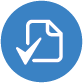 Terugblik – Samengewerkt